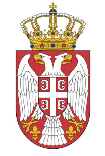 Република СрбијаМИНИСТАРСТВО ТУРИЗМА И ОМЛАДИНЕП О Н У Д Аза избор туристичке агенције - организатора путовања за организацију полагања практичног дела стручног испита за туристичког водича и туристичког пратиоцаОБРАЗАЦ   ПОНУДЕ			Понуда број: _____________________			За партију:_______________________                                    Датум: __________________________ПОДАЦИ О ПОНУЂАЧУСпецификација: Предмет пружања услуга је обликован по партијама, тако да се свака од партија уговара засебно, и то:Право на учешће у поступку избора туристичке агенције – организатора путовања за организацију полагања практичног дела стручног испита за туристичког водича и туристичког пратиоца имају све заинтересоване туристичке агенције – организатори путовања које су регистроване код надлежног органа, односно уписане у одговарајући регистар за обављање делатности која је предмет понуде. Испуњеност наведеног услова понуђач доказује достављањем фотокопије лиценце (не мора бити оверена од стране судског или управног органа) Регистратора туризма Агенције за привредне регистре. 	У случају да понуђач не достави тражени доказ понуда ће бити одбијена.Понуђач може поднети понуду за једну или обе партије. Уколико понуду подноси за обе партије, понуђач доставља само један Образац понуде, који се односи на обе партије за које подноси понуду.ПАРТИЈА 1Организација путовања практичног дела стручног испита за ТУРИСТИЧКОГ ВОДИЧА подразумева дводневно путовање са једним ноћењем (два аутодана и смештај у хотелу са најмање 3 звездице на бази пансиона – вечера, доручак, ланч пакет) на подручју општина Брус или Рашка, уз обезбеђене услуге туристичког пратиоца.Неопходно је да смештај буде у двокреветним собама, без употребе помоћног лежаја.	Итинерер за полагање практичног дела стручног испита за туристичког водича обухвата следећу руту:- први дан: Београд - Свилајнац - Деспотовац - Манасија - Раваница - Ћуприја - Параћин - Крушевац - Трстеник - Љубостиња - Александровац - Брус -  Копаоник;- други дан: Н.П. Копаоник - Јошаничка Бања - Ушће - Студеница -Богутовачка Бања - Матарушка Бања - Жича - Краљево - Гружа - Крагујевац - Београд.   	Врста аутобуса минималног капацитета:- високотуристички соло аутобус 50+2 (клима, микрофон, ТВ, ДВД, WF);- минибус туристичког типа 16+2 (клима, микрофон, WF)Са сваком групом кандидата путују и испитивач за полагање практичног дела стручног испита за туристичког водича, као и 2 (два) представника Министарства.ПАРТИЈА 2Организација путовања практичног дела стручног испита за ТУРИСТИЧКОГ ПРАТИОЦА подразумева једнодневни излет (један аутодан и организован ручак на подручју општине Нови Сад) на рути Београд - Рума - Ириг - Фрушка гора - Петроварадин - Нови Сад - Сремски Карловци - Београд, уз обезбеђене услуге туристичког пратиоца.Врста аутобуса минималног капацитета:- високотуристички соло аутобус 55+2 (клима, микрофон, ТВ, ДВД, WF);- минибус туристичког типа 16+2 (клима, микрофон, WF)Са сваком групом кандидата путују и испитивач за полагање практичног дела стручног испита за туристичког пратиоца, као и 2 (два) представника Министарства.Цена и начин плаћања:Цене у понуди су фиксне.	Цена услуга мора бити изражена у динарима без ПДВ-а и са ПДВ-ом, са урачунатим свим зависним трошковима које Пружалац услуге има у реализацији предметних услуга.Све трошкове полагања практичног дела стручног испита за туристичког водича и туристичког пратиоца које понуђач буде имао, а у складу са чланом 91. став 1. Закона о туризму (''Службени гласник РС'' број 17/2019), сносе кандидати који буду полагали наведене испите. Плаћање се врши уплатом на рачун Пружаоца услуге.Пружалац услуге се обавезује да ће Наручиоцу пружати следеће услуге и то:ЗА ПАРТИЈУ 1Потребно је навести цену по особи (обрачун на бази 35 до 40 особа по путовању). ЗА ПАРТИЈУ 2Потребно је навести цену по особи (обрачун на бази 45 до 50 особа по излету).Наручилац може да одбије понуду због неуобичајено ниске цене. Неуобичајено ниска цена је понуђена цена која значајно одступа у односу на тржишно упоредиву цену и изазива сумњу у могућност извршења предметне услуге у складу са понуђеним условима.У случају подношења овакве понуде Наручилац задржава право да изврши проверу тржишних цена.    	Критеријум за оцењивање понуда је најнижа понуђена цена по кандидату без ПДВ-а.Наручилац за сваку од партија закључује засебан уговор.Изабрани понуђач биће позван у року од 3 (три) радна дана од дана доношења одлуке о додели уговора да потпише уговор. Ако изабрани понуђач одустане од понуде и одбије да потпише уговор, Наручилац задржава право да у том случају закључи уговор са понуђачем чија је понуда следећа на ранг листи.Понуђач је дужан да попуни и потпише све захтеване податке у обрасцу понуде.   ИЗЈАВАПОНУЂАЧА ДА ПРИХВАТА УСЛОВЕ ИЗ ЈАВНОГ ПОЗИВАПартија 1            Под пуном материјалном и кривичном одговорношћу понуђач _______________________________________________ (уписати назив и седиште) потврђује да у потпуности прихвата све услове из Јавног позива и Обрасца понуде за избор туристичке агенције – организатора путовања за организацију полагања практичног дела стручног испита за туристичког водича.НАПОМЕНА: У случају да понуђач не подноси понуду за Партију 1, Изјаву није потребно попунити, потписати и оверити.								Потпис овлашћеног лица   Датум: __________________                                    								_____________________ИЗЈАВАПОНУЂАЧА ДА ПРИХВАТА УСЛОВЕ ИЗ ЈАВНОГ ПОЗИВАПартија 2            Под пуном материјалном и кривичном одговорношћу понуђач _______________________________________________(уписати назив и седиште) потврђује да у потпуности прихвата све услове из Јавног позива и Обрасца понуде за избор туристичке агенције – организатора путовања за организацију полагања практичног дела стручног испита за туристичког пратиоца.НАПОМЕНА: У случају да понуђач не подноси понуду за Партију 2, Изјаву није потребно попунити, потписати и оверити.								Потпис овлашћеног лица   Датум: __________________                                 								_____________________Пословно имеили скраћени назив Адреса седиштаУлица и бројАдреса седиштаМестоАдреса седиштаОпштинаМатични број понуђачаМатични број понуђачаПорески идентификациони број Порески идентификациони број Одговорно лицеОдговорно лицеЛице за контактЛице за контактТелефонТелефонe-mail:e-mail:Назив банке и број рачунаНазив банке и број рачунаПотпис овлашћеног лицаПредмет понуде: Организација полагања практичног дела стручног испита за туристичког водича и туристичког пратиоца Пружање предметних услуга за организацију полагања практичног дела стручног испита за туристичког водича  обављаће се у следећим терминима:- 15. и 16. априла 2024. године,- 17. и 18. априла 2024. године и- 23. и 24. априла 2024. године.Пружање предметних услуга за организацију полагања практичног дела стручног испита за  туристичког пратиоца  обавиће се 22. априла 2024. године.У случају да наступе околности на које Министарство не може да утиче, број термина и време одржавања полагања практичног дела стручног испита за туристичког водича и туристичког пратиоца подложни су променама.Број и назив партијеБрој и назив партијеОрганизација полагања практичног дела стручног испита за туристичког водича Организација полагања практичног дела стручног испита за туристичког пратиоцаЦена организације полагања практичног дела стручног испита за ТУРИСТИЧКОГ ВОДИЧА, по кандидату, у динаримаЦена организације полагања практичног дела стручног испита за ТУРИСТИЧКОГ ВОДИЧА, по кандидату, у динарима                       без ПДВ-а                         са ПДВ-омЦена организације полагања практичног дела стручног испита за ТУРИСТИЧКОГ ПРАТИОЦА, по кандидату, у динаримаЦена организације полагања практичног дела стручног испита за ТУРИСТИЧКОГ ПРАТИОЦА, по кандидату, у динарима                       без ПДВ-а                         са ПДВ-омПотпис овлашћеног лица